BARANYA MEGYEI DIÁKSPORT TANÁCS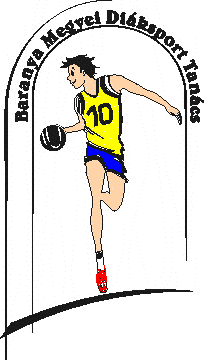 7623 Pécs, Koller u. 7. II/23.Telefon:70/311-0736; E-mail: ngtp1954@gmail.com; Web: www.bmdiaksport.hu _____________________________________________________________________________RÖPLABDA DIÁKOLIMPIA megyei döntő eredményeIV. korcsoport 2018/19.Fiú döntő:2019. március 13. (szerda) Mohács Térségi Ált. Isk. (Mohács, Brodarics tér 2-)Olasz Ált. Isk.	-	PTE Deák	3:0Mohács T. Ált. Isk.	-	Belvárosi Ált. Isk. Pécs	0:3Mérkőzés a 3. helyért:PTE Deák	.	Mohács T. Ált. Isk.	3:1Döntő:Olasz Ált. Isk.	.	Belvárosi Ált. Isk. Pécs	3:1Végeredmény:Olasz Ált. Isk.Belvárosi Ált. Isk. PécsPTE DeákMohács T. Ált. Isk.Leány döntő:2019. március. 18. (hétfő) Miroslav K. Horvát Iskola Tornaterme (Pécs, Szigeti u.97.)Miroslav K Pécs	-	Park u. Mohács	3:0Mohács T. Ált. Isk.	-	Bánki D. Pécs	2:3	Mérkőzés a 3. helyért:Mohács T. Ált. Isk.	-	Park u. Mohács	3:2Döntő:Miroslav K Pécs	-	Bánki D. Pécs	3:2Végeredmény:Miroslav K PécsBánki D. PécsMohács T. Ált. Isk.Park u. Mohács